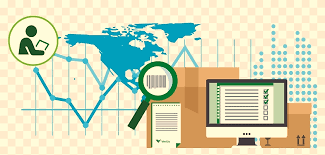 CourseSupply Chain Management IIObjectivesStudent will research technology trends in distribution and logistics and create a comprehensive catalog of trending applicationsTN State CTE StandardsDistribution and Logistics Technology #8Research the different applications of computers and programmable controllers in managing distribution and logistics operations. Find examples of the software and technology used for those applications. Create a catalog sorted by type of application that includes the following: a. A generic description of the purpose of each type of software/technology included. Possible categories to include are electronic commerce (e-commerce), barcode software, enterprise resource planning (ERP), distribution resource planning (DRP), a people process (such as SIOP), and electronic data interchange (EDI). b. An entry for each specific software/technology that falls in the application category, which includes graphics, product description, key features, best uses, and a link to the product website. c. A description of how each software plays into short- and long-term distribution and logistics decision making.Due Date - _______________________GradingProject will be graded using the Project rubric and will be worth 100 points._____________________________________________________________________Pre-Project ActivitiesComplete the Reading: Emerging Technologies Shaping the Future of LogisticsWatch the following videos and take notes:Complete the Activity: Cracking the Code (Computerized Barcodes)Project ActivitiesResearch different applications of computers and programmable controllers in managing distribution and logistics operations.Create a catalog sorted by type of application that includes a generic description of the purpose of each type of software/technology included, graphics, key features, best uses, link to the product website, and a description of how application impacts distribution and logistical decision-making.Possible categories to include:E-CommerceBarcode SoftwareAugmented RealityDrone DeliveryRobotic AutomationEnterprise Resource Planning (ERP)Distribution Resource Planning (DRP)Electronic Data Interchange (EDI)Document must be emailed to kavasschs@gmail.com no later than the assigned due dateVideo: Explore the Supply Chain Lab for Logistics and Supply Chain Management (ESES) - https://mediacenter.ibm.com/media/Explore+the+Supply+Chain+Lab+for+Logistics+and+Supply+Chain+Management+%28ESES%29/0_8xdalebmVideo: The Robot Revolution: The New Age of Manufacturing | Moving Upstream - https://www.youtube.com/watch?time_continue=30&v=HX6M4QunVmA&feature=emb_logoVideo: Logistics 4.0 - Augmented Reality Use Caseshttps://www.youtube.com/watch?time_continue=1&v=3YqaRrzkM4c&feature=emb_logo